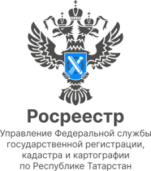 14.06.2023АнонсВ Татарстане состоится горячая линия по электронной регистрации недвижимости  15 июня Росреестр совместно с  филиалом Роскадастра по Республике Татарстан проведут горячую линию по вопросам получения услуг Росреестра в электронном виде. Бесплатная консультация по телефону приурочена к 15-летию Росреестра.  Позвонив на горячую линию, граждане, а также представители бизнеса могут  узнать:- В какие сроки и какие услуги Росреестра можно получить в электронном виде?- Для получения каких услуг необходима электронная подпись, а для каких – нет?- Какие документы получит собственник после электронной регистрации недвижимости?- Как в электронном виде получить выписку из ЕГРН?- Нужно ли согласие для разрешения сделки в электронном виде?Эти другие вопросы казанцы смогут задать свои вопросы с 14 до 17 часов по телефону 8 (843) 255-25-71. Телефоны специалистов в районах республики можно узнать на нашем сайте в разделе «Обращения граждан» - «Горячие линии».Звоните и задавайте свои вопросы! Ответы на наиболее популярные будут размещены на официальных ресурсах ведомства. Контакты для СМИПресс-служба Росреестра Татарстана 255-25-80 – Галиуллина Галинаhttps://rosreestr.tatarstan.ruhttps://vk.com/rosreestr16                       https://t.me/rosreestr_tatarstan